IHR ERSTER LEITFADEN FÜR KRYPTOWÄHRUNGEN Rankia ist die weltweit führende Finanz-Community mit mehr als 200.000 registrierten Nutzern (wenn Sie noch nicht registriert sind, können Sie das hier tun). Wir wollen mehr Transparenz bringen und die Entscheidungsfindung unserer Leser im Finanzbereich verbessern.In Rankia können Sie:an verschiedenen Diskussionsforen teil: Börse, Banken, Vorzugsaktien, Hypotheken, Versicherungen, Technologie, Wirtschaft und Politik, Börsenspiel, Afores, Steuernunsere kostenlosen Leitfäden herunter, um Ihr Training zu verbessern. sich für unsere kostenlosen Webinare an, die Sie live verfolgen können, oder registrieren Sie sich einfach und haben Zugang zu den Schulungen.Produkte und Finanzinstitute im Bereich Meinungen zu Aktien, Banken, Brokern, Konten, Einlagen, Investmentfonds, Hypotheken, Rentenplänen, Autoversicherungen, Hausversicherungen und Karten.Finanz- und Wirtschaftsblogs, die auf Rankia veröffentlicht wurden.die Rangliste der aktivsten Benutzer ein, die an Rankia teilnehmen.von den speziellen Aktionen, die wir für Rankia-Benutzer anbieten. Erstellen Sie Ihr virtuelles Portfolio mit dem My Portfolio-Tool. Was ist Rankia und was finden Sie in dieser Anleitung? 	2Einleitung4 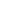 Was ist Blockchain und warum ist sie entstanden? 	5 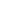 Worauf basiert sie und wie ist sie aufgebaut? 	5 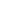 Was sind die Anwendungen von Blockchain? 	6 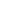 Warum nutzen immer mehr Banken (und Nicht-Banken) diese Technologie? 	6 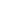 Wie könnte diese Technologie die persönlichen und institutionellen Beziehungen revolutionieren? 	7 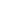 Warum der Aufstieg der Blockchain? 	7 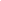 Was sind Kryptowährungen und wie werden sie derzeit genutzt? 	8 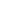 Warum der Aufstieg der Kryptowährungen und was wird von ihnen in Zukunft erwartet? 	8 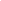 Was ist ein ICO? 	9 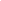 Wie funktioniert ein ICO? 	9 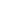 Was ist Bitcoin? 	9 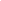 Was ist Litecoin? 	11 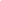 Wie wurde Liteoin geboren? 	11 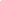 Vorteile von Liteoin11 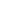 Was ist Ethereum? 	12 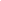 Wie wurde Ethereum geboren? 	12 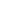 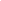 Vorteile von Ethereum12 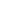 Wie man Kryptowährungen kauft und verkauft 	13 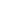 Coinbase13 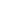 GDAX14 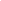 Krake15Können wir auf Kryptowährungen short gehen?	17 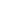 EINLEITUNGDie Technologie verändert sich ständig und schreitet voran, und wir, die Nutzer, müssen uns darauf einstellen. Der E-Commerce in Spanien mit einer sehr bedeutenden Rate, etwa 20 % m Jahr 2016 hat er allein in Spanien etwa 20.000 Millionen Euro generiert, obwohl die Zahlen kompliziert zu berechnen sind. All dies ist dank des technologischen Fortschritts möglichvor allem wegen des Wachstums der Zahlungsmittel. Deshalb müssen wir über die Blockchain-Technologie und die Auswirkungen sprechen, die sie in naher Zukunft haben wird.diese technologischen Fortschritt können wir die Blockchain-Technologie hervorheben, auf der einige Kryptowährungen wie der bekannte Bitcoin oder Ethereum, Litecoin usw. basieren. Obwohl E-Commerce sehr breit gefächert ist und ein großes Wachstum erfährt, wollten wir einen Blog teilen, in dem wir über einen sehr spezifischen Aspekt sprechen die Blockchain-Technologie und Kryptowährungen.Kryptowährungen haben eine Vielzahl von Verwendungsmöglichkeiten, von einem Zahlungsmittel bis hin zu der Möglichkeit, mit ihnen zu investieren oder sogar zu handeln. Wir sehen, dass immer mehr Unternehmen beginnen, diese Währungen als Zahlungsmittel zu akzeptieren, was bedeutet, dass der Wert und das Vertrauen in diese Währungen wächst.Wir erleben eine sehr starke Aufwertung der wichtigsten Währungen, und einige Analysten bezeichnen diese Währungen sogar als sichere Häfen, um unsere Investitionen in einer Situation hoher Unsicherheit zu diversifizieren.Wie Sie wissen, müssen wir, bevor wir in diese Währungen investieren oder sie verwenden, deren Preis dazu neigt, sehr variabel (volatil) zu sein, wissen, was ihre Grundlagen sind, dh auf welcher Technologie sie basieren, warum sie in Unternehmen akzeptiert werden, welche wirtschaftlichen Auswirkungen sie haben können, wie sicher sie sind, und viele andere Fragen, die wir in diesem Leitfaden zu beantworten.Dieser Leitfaden wurde erstellt, um Wissen über Kryptowährungen, die Technologie dahinter und die Anwendungen, die sie haben können, zu verbreiten. Zusätzlich zu den interessanten Aspekten dieser neuen Werkzeuge sollten wir wissen, wie sie funktionieren, bevor wir sie verwenden oder in sie investieren.Im Folgenden können Sie einige Fragen lesen, die von David Lanau, Blockchain Consultant. Datenanalyst und Direktor von Nodalblock. H1: WAS IST BLOCKCHAIN UND WARUM IST SIE ENTSTANDEN?1968 starben junge Amerikaner fern der Heimat in einem Krieg, den sie nicht verstanden, französische Studenten gingen gegen die Konsumgesellschaft auf die Straße die Menschen begannen, liberale Mechanismen der Selbstverwaltung zu fordern, weit weg von den von den Führern auferlegten Vorschriften n diesem Ökosystem begannen attraktive Ideen Gestalt anzunehmen, die, weit entfernt von der Gewalt der alten Revolutionen, das Eigentum und den reinen Kapitalismus verteidigten inen Kapitalismus, der durch den Willen der Individuen gesteuert wurde und der soziale Gerechtigkeit durch die bewusste Verteilung der Ressourcen anstrebte.In den folgenden Jahren wurden die Theorien geschrieben, die diesen Ideen zugrunde liegen ie Ideen, die den Grundstein für diekollaborative Wirtschaft, wie wir sie heute verstehen.Heute ist Blockchain die Technologie, mit der solche Ideen Realität werden können.Blockchain ist eine Technologie, die es Individuen ermöglicht, miteinander zu interagieren, ohne dass das System einen externen Regulator benötigt.Mit anderen Worten: Blockchain braucht keine Regierungen, Ministerien oder Großkonzerne, um die Beziehungen zwischen Individuen zu regeln. Blockchain ist ein intelligentes Schlichtungssystem, das durch ein System des fairen Konsenses allen Transaktionen zwischen Individuen Gültigkeit und Vertrauen verleiht.Die Frage ist also nicht mehr, was Blockchain ist ie Frage ist, ob der heutige Markt die Blockchain-Bewegung absorbieren kann, so wie die Jugendbewegung des Mai '68 von dem Verbrauchermarkt kannibalisiert wurde, den sie angriff.H1: WORAUF BASIERT SIE UND WIE IST SIE AUFGEBAUT?Blockchain ist eine komplexe Technologie, aber sie kann auf einfache Weise erklärt werden.Stellen Sie sich tausend Computer vor, die über die ganze Welt verstreut sind, jeder davon im Haus einer normalen Person, einer Familie, eines Studenten Individuen, die sich nicht kennen und unabhängige Entscheidungen treffen. Nun stellen wir uns vor, dass diese Computer Teil eines Blockchain-Netzwerks sind.ch bin sicher, Sie fragen sich: Warum sind sie Teil des Netzwerks? Nun, s ist sehr einfach bgesehen davon, dass sie daran glauben, tun sie es auch für Geld. Jeder dieser Computer nimmt jedes Mal, wenn eine Übertragung von Informationen oder digitalem Geld erfolgt, eine kleine Provision ein.Nachdem wir beantwortet haben, warum ein Computer in den Dienst eines öffentlichen Blockchain-Netzwerks gestellt wird, stellen wir uns vor, dass jemand beschließt, eine Überweisung in Kryptowährung zu senden, um Karten für eine Theateraufführung zu bezahlen. Nun, all diese Computer teilen sich das Geld für die Provision, die mich die Überweisung kostet, aber gleichzeitig validieren sie auch die Transaktion.Lassen Sie uns ein Beispiel geben, wie eine Aktion in der Blockchain validiert wird und was die Vorteile der Verteilung der Informationen sind: Wenn ich den tausend Computern die Information 1 sende, behalten die tausend Computer die Information 1. Wenn jemand versuchen würde, die Information eines Computers zu ändern und sagen würde, dass die Information 0 und nicht 1 ist, würde ein komplexes Schlichtungssystem, das auf der Spieltheorie basiert, die verbleibenden 999 Computer dazu bringen, dem geänderten Computer zu sagen: Du hast einen Fehler gemacht, die Information ist 1 und der geänderte Computer würde wieder die richtige Information, 1, gebenUm auf unser Beispiel des Ticketkaufs zurückzukommen: Die tausend Computer bestätigen, dass eine Überweisung im Wert von X von meinem Konto auf das Konto des Theaters erfolgt ist; wenn jemand diese Information ändern oder hacken wollte, müsste er die Meinung der tausend Computer ändern.Es gibt Transaktionen, die von mehr als 40.000 Knoten validiert werden keine noch so große Rechenleistung kann das erreichen. Das ist die mächtige Grundlage, auf der die Blockchain aufgebaut ist.H1: WAS SIND DIE ANWENDUNGEN VON BLOCKCHAIN? Flüsse von Tinte werden über die Dinge geschrieben, die mit Blockchain gemacht werden können, aber die Realität ist, dass es nicht so einfach ist, über die konzeptionelle Definition hinauszugehen. Die wirklichen Anwendungen für den Markt tauchen jetzt auf, und die unmittelbarsten Möglichkeiten finden sich bei Finanztransaktionen, Dokumentenzertifizierung, digitaler Identität und Cybersicherheit Anwendungsfälle landen gerade: Rückverfolgbarkeit von Objekten und Menschen eistiges Eigentum oder virtuelle Banken sind bereits eine Realität.Und was kommt als Nächstes? Blockchain kann die Kosten in Managementprozessen in jedem Unternehmen, einschließlich der öffentlichen Verwaltung, reduzieren. Blockchain reduziert sicher die Zeit und die Kosten von Finanz- und Informationstransaktionen. Blockchain schlägt transparente Liefersysteme vor, die unterzeichnete Verträge parametrisieren und deren Einhaltung erzwingen, Systeme, die vereinbarte Aufträge automatisch ausführen ie Zukunft ist großartig.H1: WARUM NUTZEN IMMER MEHR BANKEN (UND NICHT-BANKEN) DIESE TECHNOLOGIE?Blockchain ist eine sehr neue Technologie und ist derzeit der beste Datenzertifizierer und -validierer, der jemals gebaut wurde. Darüber hinaus reduziert die Implementierung verteilter Datenketten, wie bereits erwähnt, die Verwaltungskosten und kann die Prozesszeiten optimieren.Wie könnten Unternehmen und Organisationen diese Technologie nicht haben wollen?Es gibt einen Sonderfall, das sind die Finanzinstitute. Deren Situation in Bezug auf Blockchain sehr speziell.Einerseits sind sie gezwungen, das Blockchain-Brett zu verstehen und darauf zu spielen, denn die Realität ist, dass jeder eine virtuelle Bank gründen kann Finanz-Start-ups, die sogenannten Fintechs, schaffen von den Großbanken unabhängige Finanz-Ökosysteme nd Regulierungen wie die PSD2-Richtlinie kommen auf sie zu, was das Wachstum dieses neuen Wettbewerbs weiter ermöglicht. All das ermutigt sie, vorwärts zu gehen.Aber auf der anderen Seite müssen sie sehr strenge Vorschriften einhalten ie haben viel Geld ausgegeben, um Betriebssysteme zu entwickeln, die tatsächlich funktionieren, das Durchschnittsalter der Kunden, mit denen sie Geld verdienen, ist hoch genug, und sie haben eine sehr hohe Kundenzufriedenheit.weit genug von einer industriellen Online-Revolution entfernt, um sich jetzt darüber Gedanken zu machen, und ihre konservative Natur macht sie ängstlich gegenüber einer Technologie, die sie nicht vollständig verstehen. Also halten sie sich hier zurück. H1: WIE KÖNNTE DIESE TECHNOLOGIE DIE PERSÖNLICHEN UND INSTITUTIONELLEN BEZIEHUNGEN REVOLUTIONIEREN? In persönlichen und institutionellen Beziehungen wird der nächste Schritt mit Blockchain wahrscheinlich zwei grundlegende Eigenschaften sowohl von persönlichen als auch von geschäftlichen Beziehungen: Reputation und Wahrhaftigkeit.Mit dem Fortschritt der digitalen Identitätssysteme und Datenvalidierungssysteme wird es sehr schwierig werden, online zu betrügen oder zu lügen.Die Europäische Union hat die Absicht, der Frage der einheitlichen digitalen Identitätsregister voranzukommen, damit unsere Identität als Bürger über die virtuelle Welt hinausgeht.H1: WARUM DER AUFSTIEG DER BLOCKCHAIN?Wir kommen aus einer globalen Wirtschaftskrise, einer Krise, in der Banker, Geschäftsleute und Führungskräfte nicht sehr gut weggekommen sind, einige moralisch, andere juristisch.Eine Krise, unter der wir alle schon gelitten haben, wenn nicht durch eigene Erfahrung, dann durch die eines Freundes oder Familienmitglieds.Zwangsräumungen, im Fernsehen übertragene Flüchtlingskinder, die am Strand sterben, im Fernsehen übertragene Prozesse, bei denen jeder sein Gedächtnis verliert, im Fernsehen übertragene Politiker, die von den Bürgern gewählt wurden und Garanten für die Demokratie und die Werte der Gesellschaft sind, die ihre Gesichter zeigen, in Polizeiwagen steigen wir alle sind uns dessen bewusst, was geschieht, und sehen es jeden Tag in den Medien.Ist es nicht verlockend, sich an die Mystik einer Technologie zu klammern, die es jedem erlaubt, eine Bank zu gründen, die es erlaubt, Gewinne zu demokratisieren, die es erlaubt zu glauben, dass man aus einem System aussteigen kann, das keine moralischen Referenzen mehr bietet?Öffentliche Blockchain-Netzwerke können nicht betrogen werden, können nicht gehackt werden, können nicht bestochen werden. Wie kann ich es mir nicht erlauben, von einer Welt zu träumen, die besser funktioniert?Träumen ist legitim und menschlich, genauso wie Hoffen. eshalb ist die Lücke, die ich vorhin angesprochen habe, zwischen der konzeptionellen und der realen Blockchain, so groß, denn für viele Menschen ist Blockchain immer noch der Gral oder für manche sogar eine Übung in Alchemie.Wir müssen Erwartung und Realität in Einklang bringen. H1: WAS SIND KRYPTOWÄHRUNGEN UND WIE WERDEN SIE DERZEIT GENUTZT? Kryptowährungen sind das Geld der Zukunft, ein digitales Geld, bei dem man sich nicht auf ein zentralisiertes System verlässt, sondern ein Peer-to-Peer-System mit Tausenden von anonymen Knoten verwendet, die die Transaktion verifizieren. Dadurch werden 90 % der Kosten vermieden und die Geschwindigkeit der Operationen erhöht, mit der Fähigkeit, Transaktionen in Sekunden durchzuführen, unabhängig vom Empfänger und dessen Standort.Der Kryptowährungsmarkt hat derzeit ein Gesamtkapital von mehr als 93 Milliarden US-Dollar mit einem täglichen Transaktionsvolumen von 1,8 Milliarden US-Dollar, das in den letzten Jahren exponentiell gewachsen ist.Ihre Verwendung kann rein wirtschaftlich sein, als ob sie Euro oder eine andere Fiat-Währung wären, zum Beispiel der Bitcoin oder Ether ie können Anwendung als Investition in ein Unternehmen oder Projekt , wo die Währung aufwertet oder abwertet, je nach dem Gesamtkapital, das das Projekt unterstützt ein Initial Coin Launch Offering wird ICO genannt und es gibt derzeit etwa 800 verschiedene Kryptowährungen, wo die Vorherrschaft von Bitcoin über den Rest etwa 40% ist. Und in anderen Fällen können Kryptowährungen für einen reinen Austausch von Waren und Dienstleistungen verwendet werden, als digitaler Tauschhandel.H1: WARUM DIESER BOOM DER KRYPTOWÄHRUNGEN UND WAS WIRD VON IHNEN IN ZUKUNFT ERWARTET? Der Boom ist darauf zurückzuführen, dass die Menschen keine langen Wartezeiten wollen und auch keine hohen Provisionen zahlen wollen. Wir sind in einer Gesellschaft, in der wir alles jetzt und so billig wie möglich haben wollen. Und mit der Blockchain-Technologie ist das möglich.Ein weiterer großer Vorteil ist, dass sie die Ausschüttung von Dividenden eines Unternehmens auf eine sehr einfache und gerechte Weise entsprechend der Anzahl der Token (Kryptowährungen), die in einem Projekt gehalten werden, ermöglichen.Darüber hinaus nutzen die Menschen sie auch als zukünftige Investition oder sicheren Hafen, da das Marktwachstum, der Trend, anhaltend und bullisch ist.Bitcoin war die erste Kryptowährung, die als solche betrachtet wurde. Nach mehreren gescheiterten Versuchen in den 90er Jahren kündigte Satoshi Nakamoto im Januar 2009 die Schaffung von Bitcoin an und seitdem ist er von einem Wert von Cents auf den heutigen Wert von ca. 2.500 Dollar gestiegen ein Zweck ist vollkommen wirtschaftlich und transaktional und es wird erwartet, dass er in den kommenden Jahren deutlich wachsen wird, chätzung 10.000 Dollar bis zum Ende des nächsten Jahres.Auf der anderen Seite entstand Ether, d auf der Ethereum-Plattform läuft, als eine Verbesserung des Bitcoin-Netzwerks  Transaktionen schneller und besser geeignet, Smart Contracts auszuführen, also intelligente Verträge, die es dem Netzwerk selbst erlauben, Operationen auszuführen, wenn bestimmte Voraussetzungen automatisch erfüllt werden.Ein Beispiel ist ReddCoin RDD, ein Projekt, das eine digitale Währungsplattform transparent in die wichtigsten sozialen Netzwerke integriert, um den Prozess des Sendens und Empfangens von Geld einfach und lohnend für jeden zu machen.Eine weitere kürzlich erschienene Währung ist LBRY, die einen digitalen Markt in Blockchain geschaffen hat, frei, offen und von der Gemeinschaft verwaltet. Aber, ich wiederhole es, es gibt 800 digitale Währungen und jede hat ihre eigene Besonderheit. H1: WAS IST EIN ICO? Ein ICO ist ein Initial Coin Offering. Bei einem ICO können durch die Ausgabe einer digitalen Währung oder Kryptowährung Gelder für ein Projekt gesammelt werden.Wenn wir ein Projekt haben, für das wir eine Finanzierung benötigen, können ICOs eine Option sein, denn wenn das Projekt voranschreitet und es Kapital gibt, um das Projekt zu unterstützen, könnte der Wert dieser Kryptowährungen steigen, und der Austausch dieser digitalen Währungen ist kostenlos und schnell.H1: WIE FUNKTIONIERT EIN ICO? Kurz gesagt, ein ICO ist eine neuartige Methode, die es ermöglicht, Gelder für neue Projekte von denjenigen zu erhalten, die sich an dem Projekt beteiligen wollen, und diese erhaltenen Kryptowährungen können frei gehandelt werden.Um besser zu verstehen, wie all dies strukturiert ist, müssen wir wissen, wie Blockchain funktioniert, da die meisten ICOs auf dieser Technologie basieren.Aber zunächst ist es wichtig, sich der Risiken bewusst zu sein, da es sich um etwas sehr Neues handelt und die Regulierung sehr lax oder nicht vorhanden ist, weshalb viele Betrugsfälle aufgedeckt wurden. Es sollte bedacht werden, dass Geld in ein neu geschaffenes Projekt eingebracht wird und die Rückerstattung des Geldes von der Lebensfähigkeit des Projekts abhängt. Wie bei jeder Investition ist ein Risiko vorhanden, aber bei neuen Projekten ist das Risiko viel größer.Es gibt Unternehmen, die es Ihnen ermöglichen, Ihr Projekt auf den Markt zu bringen und Gelder durch eine Kryptowährung sowie Zugang zu ICOs zu erhalten und in neue Projekte zu investieren.H1: WAS IST BITCOIN? Im Jahr 2008 schuf Satoshi Nakamoto, dessen wahre Identität immer noch unbekannt ist, das Bitcoin-Protokoll und dessen Referenzsoftware Bitcoin Core, die in einem Artikel auf einer Kryptographie-Website veröffentlicht wurde.Seitdem ist der Aufstieg von Kryptowährungen und ihre Verwendung exponentiell gewachsen und heute gibt es eine Vielzahl von virtuellen Währungen auf dem Markt.Das Betriebssystem ist wie folgt:Jedes Mitglied des Netzwerks, genannt Knoten, behält eine Kopie jeder finanziellen Transaktion.Ein Node ist ein Computer/Chip, der über Software mit dem Bitcoin-Netzwerk verbunden ist und eine aktualisierte Echtzeitkopie der Blockchain speichert und verteilt.Jedes Mal, wenn ein Block übertragen und der Kette hinzugefügt wird, wird er an alle Knoten kommuniziert und der Kopie hinzugefügt. Die Hauptmerkmale von Bitcoin sind:Die Anzahl der Einheiten darf niemals 21 Millionen Bitcoins überschreiten.Niemand kann gültige Transaktionen verbieten oder zensieren.Der Quellcode von Bitcoin muss immer für alle zugänglich sein.Niemand kann die Teilnahme am Netzwerk verhindern.Für die Teilnahme am Bitcoin-Netzwerk ist keine Identifikation erforderlich.Jedes Gerät ist austauschbar.Bestätigte Transaktionen können nicht geändert oder gelöscht werden. Die Historie ist unauslöschlichSeine Hauptvorteile sind:Währung, die nicht von einer Zentralbank kontrolliert wird: Wir haben dies bis zum Überdruss wiederholt, aber es ist einer ihrer Hauptvorteile. Keine Behörde kann ihren Wert kontrollieren, sodass die Kaufkraft der Währung stabil bleibt. Da die Ausgabe auf 21 Millionen Bitcoins gedeckelt ist, ist es sogar sinnvoller, dass sie mit der Zeit an Wert gewinnt. nicht gefälscht werden: Tatsächlich mag es eine solche Möglichkeit geben, aber es ist sehr schwierig, in einem Netzwerk, das von Millionen  verwaltet wird, unbemerkt zu bleiben rüher oder später würde man erwischt werden.Keine Barrieren für die Zahlung: Es gibt keine geographischen Barrieren für itcoin olange es die Möglichkeit gibt, mit itcoin zu bezahlen, kann es werden.Keine Zwischenhändler: Wir können direkt bezahlen, ohne Zwischenhändler (wie Banken durch Kreditkarten). Das macht Transaktionen viel billiger.Sicherheit: Das kryptografische System der Währung ist sehr sicher, viel sicherer als die von Banken verwendeten Systeme.Open Source: Jeder kann auf das Netzwerk zugreifen und die Transaktionen einsehen sowie unter anderem Verbesserungen implementieren mmer durch ein Konsenssystem.Merkmale einer virtuellen Währung: Da es sich um eine virtuelle Währung handelt, ist ihre Haltbarkeit und Tragbarkeit dem uns zur Verfügung stehenden Bargeld weit überlegen.Die wichtigsten Nachteile sind bisher folgende:Obwohl es bereits Einrichtungen gibt, die Bitcoin-Zahlungen akzeptieren, ist es noch ein langer Weg bis zum Masseneinsatz.Es gibt keine Aufsichtsbehörde, die dahinter steht, und das schafft Misstrauen gegenüber der Währung.Seit seiner Gründung hat er eine große Volatilität erlebt.Aufgrund seiner Eigenschaften wurde es als Zahlungsmittel auf dem Schwarzmarkt für Cyberangriffe verwendet und mit Waffenschmuggel, Kinderpornografie, Terrorismus und Drogenhandel in Verbindung gebracht.Die Entwicklung seines Wechselkurses gegenüber dem Dollar ist in der folgenden Grafik zu sehen, die der Tradingview-Website entnommen wurde.PHOTO Bitcoin H1: WAS IST LITECOIN? Obwohl diese Währung nicht so populär ist wie Ethereum oder Bitcoin, ist sie in deren Fußstapfen getreten, was den Wertzuwachs angeht, mit exponentiellen Aufwertungen in den letzten Jahren. So sehr, dass sie Ende 2013 eine Marktkapitalisierung von 1 Milliarde Dollar erreichte.Litecoin ist eine Kryptowährung, die von einem 2(Open Source) unterstützt wird, dem gleichen System, das Bitcoin unterstützt, aber mit einem anderen Mining-System, das nicht auf einem so zentralisierten System wie Bitcoin basiert. Daten, die als Vorteil oder Nachteil angesehen werden können, je nachdem, wie man es betrachtet, und auf die wir später noch näher eingehen werden.H1: WIE WURDE LITECOIN GEBOREN?Litecoin wurde am 5. Oktober 2011 von Charlie Lee, einem Softwareingenieur, MIT-Absolventen und ehemaligen Google-Mitarbeiter, gegründet. Litecoin wurde geschaffen, um die Nachteile von Bitcoin, wie die Zentralisierung des Angebots und die Transaktionszeiten, zu überwinden. Auf der anderen Seite beabsichtigt Lee nicht, dass Litecoin ein Ersatz für Bitcoin ist r beabsichtigt, dass sie zusammen koexistieren, als Ergänzungen zueinander, weshalb er Litecoin mit einem anderen Mining-System geschaffen hat.H1: VORTEILE VON LITECOIN Die Vorteile von Litecoin als Kryptowährung sind wie folgt:Keine Regierung kann seinen Wert kontrollierenehr schwer zu fälschenOpen-Source-System, das im Laufe der Zeit Erweiterungsimplementierungen ermöglichtPhysische Vorteile wie unendliche Haltbarkeit, während der Euro oder der Dollar als physische Produkte mit der Zeit verfallen.Es gibt viele weitere Vorteile von Litecoin als Kryptowährung, die wir bereits in früheren Bitcoin-Beiträgen diskutiert haben. Auf der anderen Seite sind Bitcoin und Litecoin nicht dasselbe. Die Hauptunterschiede zwischen ihnen sind:Einheiten im Umlauf Während Bitcoin auf 21 Millionen Einheiten begrenzt ist, hat Litecoin ein Limit von 84 Millionen.nterschiedliche Mining Obwohl beide auf einer Open-Source-Plattform laufen, basiert das Litecoin-Mining auf einer anderen Mining-Methode als das itcoin-Mining.Und was bedeutet das? Es bedeutet, dass es keine Zentralisierung des Litecoin-Minings gibt, da es keine spezielle Ausrüstung dafür gibt. Aus diesem Grund ist das Wachstum von Litecoin nicht so stark gewesen wie das vonBitcoin, aber dank der Dezentralisierung das Mining für viel mehr Menschen zugänglich gemacht.Kürzere Transaktionszeiten Zumindest als Litecoin im Jahr 2011 gegründet wurde, waren die Transaktionszeiten für Litecoin viel kürzer, etwa 23 Minuten, im Vergleich zu 1015 Minuten für Bitcoin. H1: WAS IST ETHEREUM? Ethereum ist die Plattform, auf der die Währung (Ether) verwaltet wird und ist nicht die Währung selbst, im Gegensatz zu Bitcoin, das den gleichen Namen für die Plattform und die Währung verwendet.Ether ist eine Kryptowährung, d.h. eine im Internet verwaltete virtuelle Währung, die keine physische Form hat. Es ist derzeit möglich, kommerzielle Transaktionen damit zu tätigen, obwohl sie nicht so standardisiert wie Bitcoin und es selten, Einrichtungen zu finden, die Zahlungen damit akzeptieren. H1: WIE WURDE ETHEREUM GEBOREN?Vitalik Buterin ist der junge, in Russland geborene Gründer von Ethereum, dessen Projekt Ende 2014 startete. Buterin war ein Überflieger auf dem Gebiet der Informatik, so sehr, dass er 2012 die Bronzemedaille bei der internationalen Informatik-Olympiade gewann.Obwohl er es schaffte, an die Universität zu kommen, brach er 2014 ab, als er ein Stipendium erhielt, das es ihm ermöglichte, Vollzeit mit Bitcoin zu arbeiten ine Ausbildung, die es ihm ermöglichte, im selben Jahr seine eigene Kryptowährung, Ether, zu schaffen.H1: VORTEILE VON ETHEREUM Im Wesentlichen sind die Vorteile von Ether, in Bezug auf die traditionellen Währungen, sehr ähnlich zu denen jeder anderen Kryptowährung, in diesem Sinne sehr ähnlich zu denen von Bitcoin: von keiner Zentralregierung kontrolliert, also nicht steuern. schwieriger zu fälschen als die von uns verwendeten Währungen wie der Euro oder der Dollar.ehlen Zwischenhändler bei Transaktionen oder Zahlungen, wodurch billiger wrd.Open-Source-System wie Bitcoin, das Verbesserungen zulässt.Auf der anderen Seite gibt es auch einige Unterschiede zwischen Bitcoin und Ether, von denen wir einige hervorheben können:Es gibt kein Limit für Ether, im Gegensatz zu Bitcoin, bei dem es ein Maximum von 21 Millionen Einheiten .Eine feste Belohnung von 5 Ether für das Mining, während sie  Bitcoin für jeweils 210000 geminte Blöcke halbiert wird.Ether-Transaktionszeiten sind viel schneller als Bitcoin, mit der Fähigkeit, Transaktionen in von Sekunden statt Minuten auszuführen.Smart Contracts, die in die Ethereum-Plattform selbst integriert sind, ohne dass eine externe Software benötigt wird.PHOTO EVOLUTION Etherium H1: WIE KAUFT UND VERKAUFT MAN KRYPTOWÄHRUNGEN? Um mit Bitcoins zu handeln, müssen wir ein Konto auf einer der Plattformen eröffnen, die uns dies ermöglichen ntweder über Coinbase GDAX, Kraken, Bitstamp, Bitfinex.Kurz gesagt, es gibt viele Plattformen und da dies relativ neu ist, haben wir keine Meinung darüber, welche besser oder schlechter sind oder ob der Kundenservice gut oder schlecht ist.In Rankia-Foren haben wir Kommentare über Coinbase und Kraken gesehen. Aber wir wissen nur, dass sie verwendet werden, um Währungen (Euro, Dollar) in Kryptowährungen (Bitcoin, Ether, .) zu konvertieren.H2: CoinbaseCoinbase ist eine der meistdiskutierten Plattformen in Rankia-Foren. Neben der eigenen Plattform können wir auch über GDAX handeln, eine Plattform mit erweiterten Charts und Aufträgen, die den Handel mit Ethereum, Bitcoin und Litecoin ermöglicht.Wenn wir uns einige Coinbase-Bildschirme ansehen, sind die Funktionalitäten einfacher nd durch die Auswahl der Währung, die wir handeln wollen, müssen wir nur den Betrag in USD oder EUR angeben, de wir Bitcoins (BTC), Ethereum (ETH) oder Litecoins (LTC) kaufen wollen. Die Kryptowährungen würden in der Wallet gespeichert werden und wir könnten sie handeln, wann immer wir wollen.Wir können alle grundlegenden Informationen über den Betrieb sehenFOTO CoinbaseWenn wir von GDAX aus zugreifen, sehen wir, dass es sich um eine fortgeschrittenere Plattform handelt, über die wir japanische Candlestick-Charts sehen können, wie sie an den Börsen weit verbreitet sind. In der linken Spalte können wir erweiterte Ordertypen wählen (nicht nur Markt und/oder Limit), sondern auch StopOrders, um Verluste zu begrenzen.H2: GDAXGDAX ist eine fortschrittliche Plattform, die von Coinbase zur Verfügung gestellt wird, der wir fortschrittliche Aufträge wie Stop Loss, um die möglichen Verluste eines Handels, der gegen uns geht, zu begrenzen,Limit Orders, die uns erlauben, den Preis zu wählen, zu dem wir einsteigen wollen, solange er das Niveau erreicht, das wir angegeben haben, und die Marktorder, diejenige ist, die im Moment gekreuzt wird.Wie wir unten sehen können, können wir die drei oben genannten Auftragsarten auswählen:In der Marktorder müssen wir nur die Menge der Kryptowährung (Bitcoin, Ethereum oder Litecoin) angeben, die wir in EUR, USD. kaufen wollen und die Order abschicken.der LimitOrder müssen wir neben dem zu investierenden Betrag auch den Limit-Preis angeben. Das ist der Preis, zu dem die Kryptowährung, die wir kaufen wollen, notiert, unsere Order platziert wird. Wenn der Bitcoin zum Beispiel 3.100 Euro gehandelt wird und wir 1 Bitcoin für 3.000 Euro kaufen wollen, können wir eine LimitOrder bei 3.000 Euro (oder USD) hinzufügen und warten, bis der Bitcoin dieses Niveau erreicht.Wenn wir das Feld Erweitert herunterklappen, finden wir verschiedene Optionen für dieAufträge, die wir starten:Gut bis Storniert: Auftrag aktiv, bis er storniert wird (Preis erreicht den angegebenen Wert oder wird manuell storniert).Good Til Time: Wir wählen ein Datum, bis zu dem der Auftrag aktiv bleibt. Nach diesem Datum wird der Auftrag storniert. Sofort oder Abbrechen: Wenn der Auftrag nicht sofort ausgeführt wird, wird er abgebrochen. Ds dient dazu, Überraschungen beim Kaufpreis zu vermeiden. Fill or Kill: Dieser Auftrag wird storniert, wenn er nicht sofort und vollständig ausgeführt wird.StopOrders werden verwendet, um mögliche Verluste automatisch und ohne ständige Marktbeobachtung zu begrenzen. Dazu fügen wir den Preis (Stop) hinzu, bei dem eine LimitOrder ausgelöst werden soll, die wir ebenfalls festlegen müssen.H2: KRAKENDie Kraken-Plattform hat auch erweiterte Chart, wo wir die Tiefe des Marktes (Aufträge  Markt) können erweiterte Aufträge wie in GDAX und unsere Handels-Gewinn/VerlustLeistung.Wie wir im folgenden Bild sehen können, ist die Bestellung zum Erwerb von Kryptowährungen einfach Sie müssen nur die Anzahl der Kryptowährungen (sie ist gebrochen) hinzufügen, um zu investieren.Wenn Sie auf die rechte Seite schauen, können Sie Leverage hinzufügen, um Ihr Engagement in der Kryptowährung zu erhöhen. Es auch die erweiterten Auftragstypen und Stornierungsfunktionen, die wir im Falle von GDAX diskutiert haben n dieser Hinsicht sind sie ziemlich ähnlich.Alles in allem bieten Kraken und Coinbase einen sehr ähnlichen Service, mit fortschrittlichen Plattformen und Ordertypen mit speziellen Funktionen, wie wir sie bei einigen Börsenmaklern sehen können. Das macht sie zu intuitiven, einfachen Plattformen, die einen fortschrittlichen Service für den Handel mit den wichtigsten Kryptowährungen bieten.De Vorteile von Kraken lieg in der größten Auswahl an Kryptowährungen, die für den Handel verfügbar sind.Vergleich der Gebühren verschiedene andelTABLE OF CRYPTODie Ankündigung der Schließung von BTCChina** durch die chinesischen Behörden scheint die Hauptursache für den Zusammenbruch von Kryptowährungen wie Bitcoin und Ethereum Anfang September 2017 gewesen zu sein.Quelle: Wikipedia Auch dies ist eine recht häufig gestellte Frage. Es gibt einige CFD-Broker, die es Ihnen ermöglichen, CFDs auf die wichtigsten Kryptowährungen zu handeln. Auf diese Weise besitzen wir die Kryptowährungen nicht, aber durch den Kauf CFDs bilden wir einfach ihre Entwicklung nach. Die Vorteile von CFDs sind, dass sie uns erlauben, so zu handeln, als wären sie nur ein weiterer Vermögenswert, mit fortgeschrittenen Charts, Ordertypen usw., und vor allem, dass wir bärisch (short) gehen können, d.h. verdienen, wenn die Kryptowährungen im Preis fallen.CFD-Broker, die Kryptowährungen anbieten, sind: eToro, XTB, IG, Plus500, Avatrade, Admiral Markets, FBS, UFX, FXTM, GKFX und Simple FX.(ADD LINKS) 